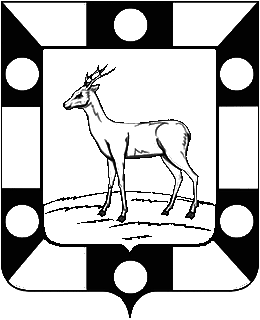  Собрание Представителей городского поселения Петра Дубрава муниципального района Волжский Самарской областиЧетвертого созываРЕШЕНИЕ 18.02.2021г.		                          № 35	Об утверждении эскиза герба городского поселения Петра  Дубрава муниципального района Волжский  Самарской области.          В соответствии со статьей №9 Федерального закона Российской Федерации от 06.10.2003 г. №131-ФЗ «Об общих принципах организации местного самоуправления в Российской Федерации», Уставом городского поселения Петра Дубрава и по итогам конкурса, проведенного на территории городского поселения Петра Дубрава,  Собрание представителей городского поселения Петра Дубрава          РЕШИЛО:          1.Утвердить эскиз №2  герба городского поселения Петра Дубрава муниципального района Волжский Самарской области -  приложение к данному решению на 2 листах.           2. Направить данное решение в «Союз Геральдистов России» для доработки эскиза №2.Глава городского поселения                                           В.А. Крашенинников                     Председатель                                                                                                            Собрания Представителей                                                  Л.Н. Ларюшина   